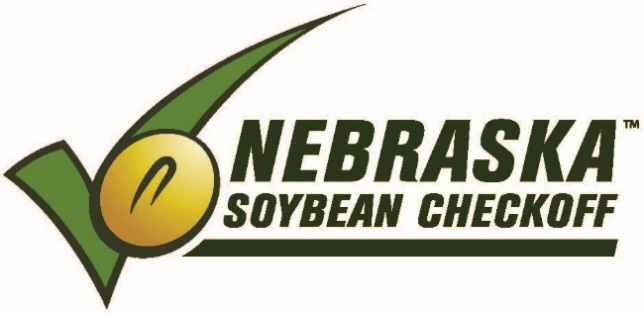 NEBRASKA SOYBEAN BOARD MEETINGSeptember 5, 2018Country Inn & Suites / (402) 476-53535353 North 27th St.Lincoln NE 68521WEDNESDAY – September 5, 2018 / (Meeting - Omaha Room)Breakfast (hotel guests - complimentary hotel breakfast)7:30 a.m.	Call to Order – Tony Johanson 		Roll Call – Terry Horky7:35 a.m.	Agenda Approval7:37 a.m.	Minutes Approval / July 2018 7:40 a.m.	Financial Report – Lois Ronhovde7:45 a.m.	Correspondence7:50 a.m.	FY19 Opportunities (10 min. presentation + 10 min. Q & A) 7:50 a.m. - ZOOM Connect-UNL – Rick Rasby8:10 a.m. - USAPEEC – Mary Alice Shreve, Mgr. of Allied Industry Relations8:30 a.m. - Soybean Row Spacing and Nitrogen Management-UNL – Strahinja Stepanovic8:50 – 9:30 a.m. - Farm Market iD Farm Focus Software (Conf Call) – Cale 9:30 a.m.	 Information ReportsUNL – Hector Santiago, George Graef, David HytenUSB – Mark Caspers, Gregg Fujan, Mike Korth, Ed LammersASA – Ken Boswell, Dennis FujanNSA – Robert Johnston10:00 a.m.	Break10:15 a.m.	Recess for Committee Meetings Research – Larry TonnigesInternational Marketing – Greg Anderson10:45 a.m.	Committee MeetingsProducer Education/Communications – Anne MeisDomestic Marketing – Rich Bartek11:15 a.m.	Reconvene for Committee Reports and MotionsResearch – Larry TonnigesProducer Education/Communications – Anne MeisDomestic Marketing – Rich BartekInternational Marketing – Greg Anderson12:00 p.m.	Lunch (Capitol Room)1:00 p.m.	Strategic Business Plan Updates – Victor Bohuslavsky1:30 p.m.	Old Business#108 FY19 Proposal - Farm Market iD Farm Focus Software – Cale BuhrFY18 Auditing Firm Selection (BMG, Buckley Sitzman) – Lois RonhovdeElection Results – Victor BohuslavskyUSB Director Advertising FY19 – Victor Bohuslavsky (1 seat – Gregg Fujan)Districts up for FY19 Election – Victor Bohuslavsky (#2, #4, #8)1:45 p.m. 	New Business#114 FY19 Proposal - Strategic Business Plan-Phase II part 2,3 – Leadership Resources #120 FY19 Proposal - Nebraska Soybean Board Election Budget – Victor Bohuslavsky#1600 FY19 Proposal - Western Region Administrative Services – Victor BohuslavskyFY19 Operations BudgetFY19 NSB Budget ApprovalNovember Board Meeting - November 19-20, 2018 / Cornhusker Marriott, Lincoln NEStaff Review2:15 p.m.	Executive Session2:45 p.m.	Adjourn 